Уважаемая Любовь Георгиевна! Уважаемые руководители образовательных организаций!Во исполнение раздела 2 «Комплексного межведомственного плана мероприятий по профилактике детского дорожно-транспортного травматизма в Туринском городском округе на 2021 год» Отделение ГИБДД ОМВД России по Туринскому району направляет анализ состояния детского дорожно-транспортного травматизма на территории Туринского района за 12 месяцев 2021 года. Данная информация может быть использована при проведении профилактической работы с обучающимися и их законными представителями, также анализ состояния детского дорожно-транспортного травматизма необходимо разместить в разделе «Дорожная безопасность» на сайтах образовательных учреждений.Приложение: по тексту на 2л., в 1 экз.Начальник ОГИБДДОМВД России по Туринскому району                                              А.И. КондыревОтп. 2 экз.1-в адрес2-в ОГИБДДисп: Д.А. МигачёваОГИБДД8(34349)2-17-6218.01.2022г.Анализ состояния детского дорожно-транспортного травматизма на территории Туринского района за 12 месяцев 2021 года.За 12 месяцев 2021 года на территории Туринского района зарегистрировано 111 дорожно-транспортных происшествий (далее ДТП), 5 ДТП произошли с участием детей, в результате которых 5 детей получили травмы различной степени тяжести. (АППГ- 2 ДТП с несовершеннолетними, с оказанием разовой помощи).Так, 10 февраля 2021г. в 07.50 водитель автомобиля "Lifan" во время движения около СОШ №3 допустил наезд на несовершеннолетнего пешехода, обучающуюся СОШ № 3, которая перебегала проезжую часть дороги по нерегулируемому пешеходному переходу слева направо по ходу движения ТС. В результате ДТП девочка получила травмы и была госпитализирована в хирургическое отделение Туринской ЦРБ.20 февраля 2021г. в 18.25 несовершеннолетняя, обучающаяся СКШ, при катании с несанкционированной горки попала под кузов а/м "ГАЗ-33021». В результате ДТП девочка получила травмы и была госпитализирована в хирургическое отделение Туринской ЦРБ.	16 марта 2021г. в 17.30 около магазина «Маркет+» водитель автомобиля «Hyundai-Aсcent» при совершении обгона не убедился в безопасности маневра и допустил столкновение с автомобилями «Mitsubishi-Lancer», «Volkswagen-Polo» и «ВАЗ-11183». В автомобиле «Volkswagen-Polo» находился пассажир, 9 лет, обучающийся СОШ №1, который получил травмы и был доставлен бригадой скорой помощи в приемное отделение Туринской ЦРБ. Сотрудниками ГИБДД было установлено, что водитель автомобиля «Hyundai-Aсcent» находился в состоянии алкогольного опьянения. 	6 апреля 2021г. в 17.40 на перекрестке улицы Горького и переулка Бумажников водитель автомобиля «Great» допустила наезд на мальчика 8 лет, обучающегося СОШ №2, который выбежал на проезжую часть перед приближающимся ТС. В результате ДТП ребенок получил перелом ноги.	12 июля 2021г. около 17.10 водитель мотоцикла ИМЗ 8-103-10 во время движения по ул. Социалистическая допустил наезд на несовершеннолетнего велосипедиста 12 лет, обучающего СОШ № 1, который пересекал дорогу по нерегулируемому пешеходному переходу, не спешившись. В результате ДТП мальчик-велосипедист получил перелом I-го пальца правой стопы.	За 12 месяцев 2021 года зарегистрировано 5 ДТП с участием 5 несовершеннолетних, из них 2 девочки – пешеходы и 3 мальчика: 1 пассажир, 1 пешеход и 1 велосипедист. Все ДТП произошли в черте города Туринска, одно в утренние часы, когда обучающаяся СОШ №3 двигалась в школу и шесть в вечернее время в свободное от учебы время.По возрастному диапазону девочки - пешеходы 11 и 13 лет, мальчики -8, 9, 12, лет.В ДТП попали обучающиеся СОШ №1 – факт (пассажир является не виновным), СОШ №2 – 1 факта (пешеход), СОШ №3 – 1 факт (пешеход –вина), СКШ - 1 факт (пешеход – вина).За 12 месяцев 2021 года сотрудниками полиции пресечено 302 нарушения ПДД детьми: 137 пешеходами, 163 велосипедистами, 2 водителя ТС. По всем фактам направлена информация в образовательные организации для проведения комплексной работы в отношении каждого нарушителя и с их родителями.По результатам проведенного дифференцированного анализа состояния детского дорожно-транспортного травматизма установлен рост показателей аварийности. Следует отметить, что из 5 ДТП с участием детей в текущий период 2021 года, в пяти ДТП дети нарушили правила дорожного движения.Соответственно необходимо усилить проведение профилактической работы в зимний период в образовательных организациях различного вида и типа с обучающими и их законными представителями. Акцентировать внимание на основные виды нарушений ПДД, совершаемых детьми, о ДТП с несовершеннолетними их причинах и последствиях, также доводить информацию об ответственности родителей за воспитание и обучение детей правилам безопасного поведения на дороге, об обеспечении досуга и контроля за поведением детей. ГУ МВД России по Свердловской областиОтдел Министерства внутренних дел Российской Федерации по Туринскому району(ОМВД России по Туринскому району)ГУ МВД России по Свердловской областиОтдел Министерства внутренних дел Российской Федерации по Туринскому району(ОМВД России по Туринскому району)ГУ МВД России по Свердловской областиОтдел Министерства внутренних дел Российской Федерации по Туринскому району(ОМВД России по Туринскому району)ГУ МВД России по Свердловской областиОтдел Министерства внутренних дел Российской Федерации по Туринскому району(ОМВД России по Туринскому району)ГУ МВД России по Свердловской областиОтдел Министерства внутренних дел Российской Федерации по Туринскому району(ОМВД России по Туринскому району)ГУ МВД России по Свердловской областиОтдел Министерства внутренних дел Российской Федерации по Туринскому району(ОМВД России по Туринскому району)Начальнику МКУ«Управление образованием»Л.Г. Ситовойул. Кирова, 46 г. Туринск  Свердловская область, 623900Руководителям образовательныхорганизацийул. Спорта, . Туринск,Свердловская область, 623900ул. Спорта, . Туринск,Свердловская область, 623900ул. Спорта, . Туринск,Свердловская область, 623900ул. Спорта, . Туринск,Свердловская область, 623900ул. Спорта, . Туринск,Свердловская область, 623900ул. Спорта, . Туринск,Свердловская область, 623900Начальнику МКУ«Управление образованием»Л.Г. Ситовойул. Кирова, 46 г. Туринск  Свердловская область, 623900Руководителям образовательныхорганизаций№№Начальнику МКУ«Управление образованием»Л.Г. Ситовойул. Кирова, 46 г. Туринск  Свердловская область, 623900Руководителям образовательныхорганизацийНа №отНачальнику МКУ«Управление образованием»Л.Г. Ситовойул. Кирова, 46 г. Туринск  Свердловская область, 623900Руководителям образовательныхорганизаций    ┌                                                      ┐О направлении информации    ┌                                                      ┐О направлении информации    ┌                                                      ┐О направлении информации    ┌                                                      ┐О направлении информации    ┌                                                      ┐О направлении информации    ┌                                                      ┐О направлении информации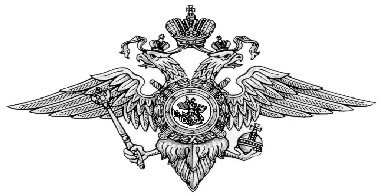 